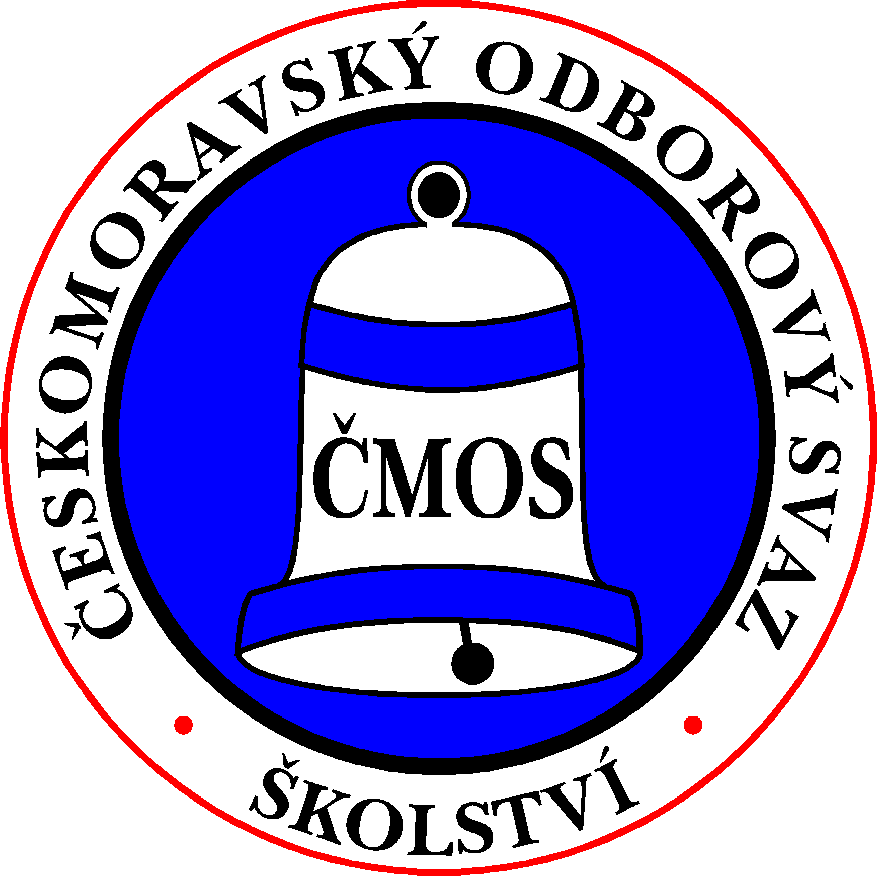 ČESKOMORAVSKÝ ODBOROVÝ SVAZ PRACOVNÍKŮ ŠKOLSTVÍSenovážné náměstí 23, 110 00 Praha 1            ____________________________________________________________________________________                                                                                                 		              členům Předsednictva ČMOS PŠ						              			předsedkyně RK ČMOS PŠ									TŠ__________________________________________________________________________________________Vaše č.j. 		Naše č.j. 			Vyřizuje	              			V Praze  dne					              		Faflíková                            	 30. 1. 2019POZVÁNKAna 25. schůzi Předsednictva ČMOS PŠ,která se konáv pátek 8. února 2019 na Senovážném nám. 23, Praha 1zasedací místnost 356 b, 3. patro.Zahájení jednání v 9:00 hodin. Návrh programu 25. schůze:     1) Schválení programu jednání.     2) Kontrola zápisu z 24. schůze Předsednictva ČMOS PŠ.     3) Volba ověřovatele zápisu.     4) Zápis z jednání Revizní komise ČMOS PŠ ze dne 15. 1. 2019.     5) Aktuální informace.     6) VIII. sjezd ČMOS PŠ - sjezdové materiály (Stanovy, FŘ, Program ČMOS PŠ)                                             - přehled delegátů zvolených na konferencích OJ a sekcí     7) Různé.      8) Materiály pro informaci.S pozdravem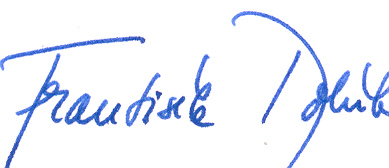 Mgr. František Dobšíkpředseda ČMOS PŠ